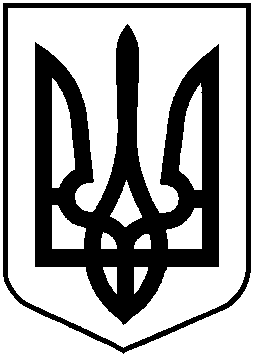 НАЦІОНАЛЬНА КОМІСІЯ З ЦІННИХ ПАПЕРІВТА ФОНДОВОГО РИНКУР І Ш Е Н Н Я23.05.2019                                              м. Київ                                                 № 278Відповідно до пункту 38 частини другої статті 7 та пункту 13 статті 8 Закону України «Про державне регулювання ринку цінних паперів в Україні», Закону України «Про депозитарну систему України», з метою удосконалення регулювання питань провадження депозитарної діяльностіНаціональна комісія з цінних паперів та фондового ринкуВ И Р І Ш И Л А:1. Схвалити проект рішення Національної комісії з цінних паперів та фондового ринку «Про затвердження Змін до Вимог до депозитарного договору між депозитарною установою і Центральним депозитарієм цінних паперів» (далі – Проект), що додається.2. Департаменту методології регулювання професійних учасників ринку цінних паперів (Курочкіна І.) забезпечити:оприлюднення Проекту на офіційному веб-сайті Національної комісії з цінних паперів та фондового ринку;внесення Проекту на засідання Національної комісії з цінних паперів та фондового ринку для затвердження.3. Контроль за виконанням цього рішення покласти на члена Національної комісії з цінних паперів та фондового ринку Тарабакіна Д.Голова Комісії		Т. ХромаєвПротокол засідання Комісіївід 23.05.2019 № 32Про схвалення проекту рішення Національної комісії з цінних паперів та фондового ринку «Про затвердження Змін до Вимог до депозитарного договору між депозитарною установою і Центральним депозитарієм цінних паперів»